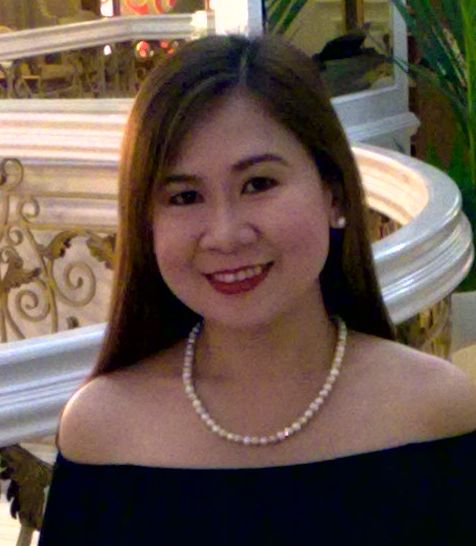 MENCHIE GONZALES –PROFESSIONAL SINGER / VOCALIST,  WAS A  MEMBER / FOUNDER OF THE FORMER MILLENNIUM BAND NAMED “MAHA”.  SHE’D BEEN IN SOME KEY CITIES IN ASIA AND MIDDLE  EAST AS  AN ARTIST-PERFORMER, WITH MAHA BAND FOR  ALMOST A DECADE, BEFORE THEY RECORDED THEIR  FIRST ALBUM  TITLED “MAHA”.  SHE WROTE FOUR SONGS IN THE ALBUM. MENCHIE CAN DANCE WHILE SHE SINGS.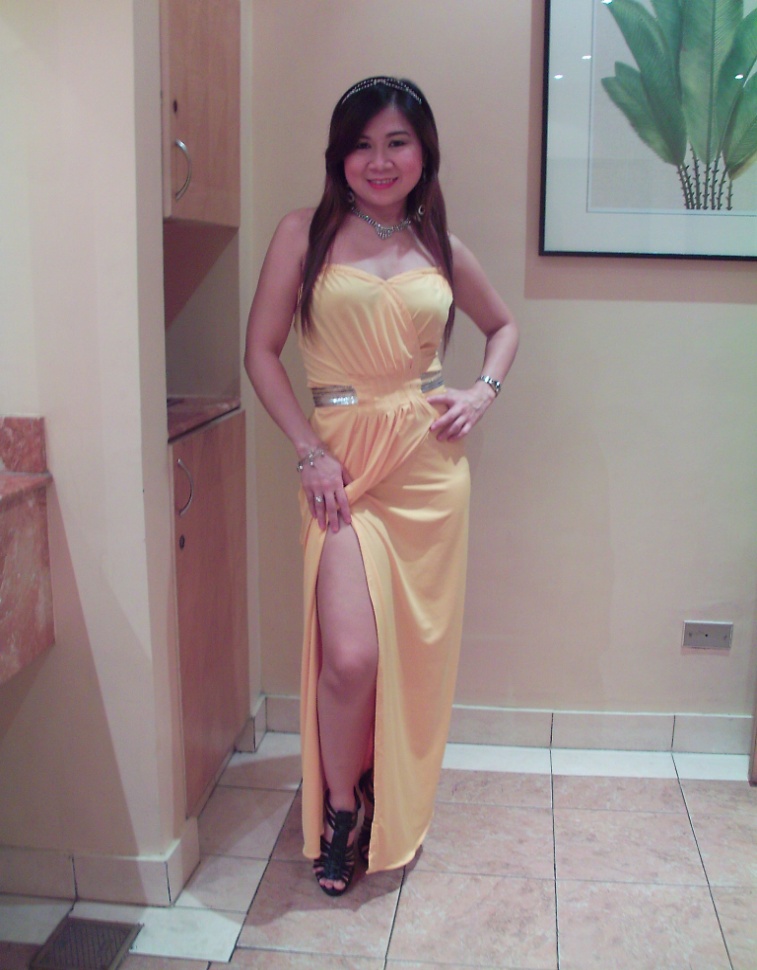 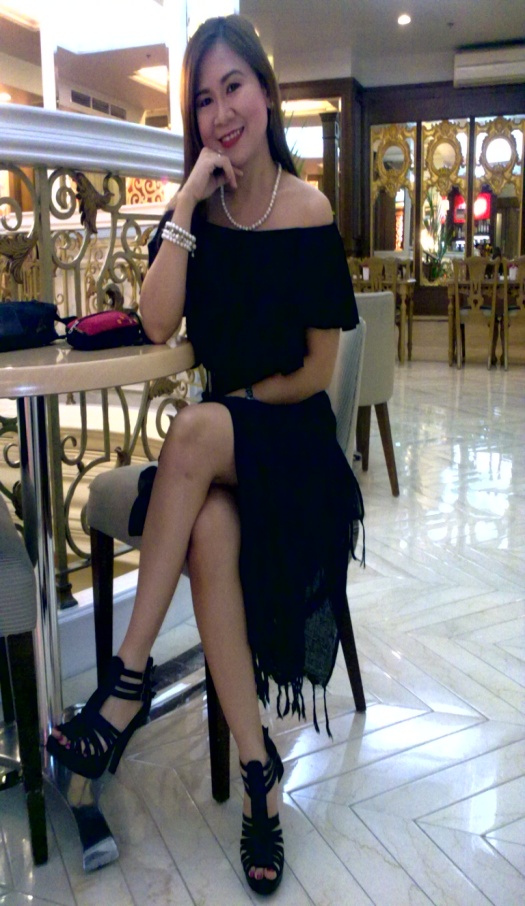 MENCHIE’S WORK EXPERIENCE IS AS FOLLOWS:HOTEL AND RESORT-  ZAMBIA,AFRICA AS VOCALISTRAMADA RENNAISSANCE HOTEL-MALAYSIA---AS VOCALISTHOTEL IMPERIAL-SINGAPORE----AS VOCALISTGOLDEN LANDMARK HOTEL—SINGAPORE—AS VOCALISTATLAS HOTEL-BAHRAIN----AS VOCALISTCAIRNHILL HOTEL—SINGAPORE—AS VOCALISTMISS CHOICE CLUB—FUKUOKA ,JAPAN—AS VOCALISTMAJAN HOTEL—OMAN-AS VOCALISTSCORPIO LOUNGE—ROTANA HOTEL,ABU DHABI,UAE—AS VOCALISTWENT HOME TO RECORD A DEBUT ALBUM-DISTRIBUTED BY IVORY RECORDSHAD A STINT IN PRESI’S HOTEL,MAHARLIKA LOUNGE,DUBAIDID SOME TV GUESTINGS,CONC AND GIGS IN VARIOUS  BARS,HOTELS AND RESTOS IN O-MANILA.                                                                                                   PERFORMED IN AL-AIN PALACE HOTEL,ABU DHABI AS AN ACOUSTIC SR. Performed at Al-Wadi Hotel OMAN.  Local bookings:Performed at Net World Hotel ( Pagcor Club Majestic )Pagcor Ronquillo ( Pavillion) and Taal Vista Hotel Tagaytay.Heritage hotel-Pagcor, Binondo Casino Arcade., Hyatt Hotel, Pearl Manila Hotel, Pan Pacific hotelNet world Hotel, Pagcor casino tagaytay.Menchie’s Contact numbers: +63939-5355986, +63916-7645649 , (02) 5655567.